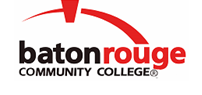 Baton Rouge Community CollegeAcademic Affairs Master SyllabusDate Approved:	25 September 2020Term and Year of Implementation:	Fall 2020Course Title:	Major British WritersBRCC Course Rubric:	ENGL 2123Previous Course Rubric:	ENGL 220Lecture Hours per week-Lab Hours per week-Credit Hours:	3-0-3Per semester:  Lecture Hours-Lab Hours-Instructional Contact Hours:	45-0-45Louisiana Common Course Number:	CENL 2123CIP Code:	23.1404Course Description:	Surveys significant British writers; includes literary analysis and writing about literature.Prerequisites:		ENGL 1023 (or ENGL 102) with a grade of “C” or betterCo-requisites:		NoneSuggested Enrollment Cap:	24Learning Outcomes.  Upon successful completion of this course, the students will be able to:1.	Recognize the value and place of British literature in history and of its relationship to culture and identity.2.	Explicate the literal and figurative meaning of texts.3.	Apply writing skills learned in college composition to write critically about literature.General Education Learning Outcome(s):  This course supports the development of competency in the following area(s).  Students will:Interpret the human condition and cultures in works of art. (General Education Competency in Diverse Perspectives)Assessment Measures.  Assessment of all learning outcomes will be measured using the following methods:1.	Instructor-designed tests, quizzes, and/or written assignments2.	Instructor-created essay assignment to be graded with a departmental rubricInformation to be included on the Instructor’s Course Syllabi:Disability Statement:  Baton Rouge Community College seeks to meet the needs of its students in many ways.  See the Office of Disability Services to receive suggestions for disability statements that should be included in each syllabus.Grading: The College grading policy should be included in the course syllabus.  Any special practices should also go here.  This should include the instructor’s and/or the department’s policy for make-up work.  For example in a speech course, “Speeches not given on due date will receive no grade higher than a sixty” or “Make-up work will not be accepted after the last day of class”.Attendance Policy:  Include the overall attendance policy of the college.  Instructors may want to add additional information in individual syllabi to meet the needs of their courses.General Policies: Instructors’ policy on the use of things such as beepers and cell phones and/or hand held programmable calculators should be covered in this section.Cheating and Plagiarism:  This must be included in all syllabi and should include the penalties for incidents in a given class.  Students should have a clear idea of what constitutes cheating in a given course.Safety Concerns:  In some courses, this may be a major issue.  For example, “No student will be allowed in the lab without safety glasses”.  General statements such as, “Items that may be harmful to one’s self or others should not be brought to class”.Library/ Learning Resources:  Since the development of the total person is part of our mission, assignments in the library and/or the Learning Resources Center should be included to assist students in enhancing skills and in using resources.  Students should be encouraged to use the library for reading enjoyment as part of lifelong learning.Expanded Course Outline:I.	Minimum number of words students should write:  4500 words (including essays, tests, quizzes, and journals)II.	Prose and PoetryA.	Representation of timelineB.	Mixture of genresIII.	Suggested Readings – Readings vary by instructorA.	BeowulfB.	Selections from Geoffrey Chaucer’s The Canterbury TalesC.	Sir Gawain and the Green KnightD.	Selections from Sir Thomas Malory’s Morte d’ArthurE.	Selections from Sir Thomas More, Sir Philip Sidney, and Edmund SpenserF.	Selections from William Shakespeare including his poetry and at least one play  G.	Poetry of John Donne and other metaphysical poetsH.	Selections from John Milton’s Paradise LostI.	Selections from Francis Bacon and Thomas HobbesJ.	Poetry of John Dryden, Alexander Pope, Anne Finch and other 18th century poetsK.	Prose, poetry, and/or drama selections from Aphra BehnL.	Selections from Jonathan Swift including Gulliver’s TravelsM.	Selections from Samuel Johnson and James BoswellN.	Poetry of William Blake, Robert Burns, William Wordsworth, Samuel Taylor Coleridge, Lord Byron, Percy Shelley, and John Keats O.	Mary Shelley’s FrankensteinP.	Selections from John Stuart MillQ.	Poetry of Elizabeth Barrett Browning, Robert Browning, Christina Rosetti, Tennyson, and other Victorian poetsR.	Emily Bronte’s Wuthering HeightsS.	Jane Austen’s Pride and PrejudiceT.	Charlotte Bronte’s Jane EyreU.	Novels and short stories of Charles DickensV.	Thomas Hardy’s Tess or Jude the ObscureW.	Joseph Conrad’s Heart of DarknessX.	Poetry of Thomas Hardy, A.E. Houseman, William Butler Yeats, T.S. EliotY.	Robert Graves, W.H. Auden, and Dylan Thomas Z.	Selections from D.H. Lawrence, Virginia Woolf, and James Joyce AA.	Samuel Beckett’s Waiting for Godot BB.	Drama by Arnold Wesker and Peter ShaefferCC.	Selections from Ted Hughes, Thom Gunn, Seamus Haney, Philip LarkinDD.	Nadine Gordimer, Derek Walcott, Seamus Heaney, J. M. Coetzee